Магазин "Вода и тепло в доме"Магазин "Вода и тепло в доме"Магазин "Вода и тепло в доме"Магазин "Вода и тепло в доме"Магазин "Вода и тепло в доме"Магазин "Вода и тепло в доме"Магазин "Вода и тепло в доме"г. Усть-Каменогорск, ул. Кабанбай Батыра, 156г. Усть-Каменогорск, ул. Кабанбай Батыра, 156г. Усть-Каменогорск, ул. Кабанбай Батыра, 156г. Усть-Каменогорск, ул. Кабанбай Батыра, 156г. Усть-Каменогорск, ул. Кабанбай Батыра, 156г. Усть-Каменогорск, ул. Кабанбай Батыра, 156г. Усть-Каменогорск, ул. Кабанбай Батыра, 156тел/факс +7(723)226-58-70тел/факс +7(723)226-58-70тел/факс +7(723)226-58-70тел/факс +7(723)226-58-70тел/факс +7(723)226-58-70тел/факс +7(723)226-58-70тел/факс +7(723)226-58-70Прайс-ЛистПрайс-ЛистПрайс-ЛистПрайс-ЛистПрайс-ЛистПрайс-ЛистПрайс-ЛистТепловая автоматика и балансировкаТепловая автоматика и балансировкаТепловая автоматика и балансировкаТепловая автоматика и балансировкаТепловая автоматика и балансировкаТепловая автоматика и балансировкаТепловая автоматика и балансировкаЭлектронные средства автоматизации "ТРИТОН"(Россия)Электронные средства автоматизации "ТРИТОН"(Россия)Электронные средства автоматизации "ТРИТОН"(Россия)Электронные средства автоматизации "ТРИТОН"(Россия)Электронные средства автоматизации "ТРИТОН"(Россия)Электронные средства автоматизации "ТРИТОН"(Россия)Электронные средства автоматизации "ТРИТОН"(Россия)НаименованиеНаименованиеТипХарактеристикаХарактеристикаХарактеристикаЦенаЭлектронный регулятор температуры одноконтурныйЭлектронный регулятор температуры одноконтурныйТритон-001.3Управление одним контуром системы отопления , 230V~1/50HzУправление одним контуром системы отопления , 230V~1/50HzУправление одним контуром системы отопления , 230V~1/50Hz74600Электронный регулятор температуры одноконтурныйЭлектронный регулятор температуры одноконтурныйТритон-021.1Управление одним контуром системы отопления и ГВС, 230V~1/50HzУправление одним контуром системы отопления и ГВС, 230V~1/50HzУправление одним контуром системы отопления и ГВС, 230V~1/50Hz101000Датчик наружного воздухаДатчик наружного воздухаТС-Б-Р тип ВPt100,диапазон измерения -50…80°СPt100,диапазон измерения -50…80°СPt100,диапазон измерения -50…80°С13500Погружной датчик температуры 80 мм с гильзсйПогружной датчик температуры 80 мм с гильзсйТС-Б-Р тип ПШPt100,диапазон измерения 0…180°СPt100,диапазон измерения 0…180°СPt100,диапазон измерения 0…180°С14900Датчик температуры накладной Тритон(Россия)Датчик температуры накладной Тритон(Россия)Датчик температуры накладной Тритон(Россия)Датчик температуры накладной Тритон(Россия)Датчик температуры накладной Тритон(Россия)Датчик температуры накладной Тритон(Россия)Датчик температуры накладной Тритон(Россия)НаименованиеНаименованиеНаименованиеХарактеристикаХарактеристикаХарактеристикаЦенаДатчик температуры накладной Тритон(Россия)Датчик температуры накладной Тритон(Россия)Датчик температуры накладной Тритон(Россия)Pt100,диапазон измерения -30…110°СPt100,диапазон измерения -30…110°СPt100,диапазон измерения -30…110°С14600Электронные средства автоматизации и регулирующая арматура SAUTER(Швейцария)Электронные средства автоматизации и регулирующая арматура SAUTER(Швейцария)Электронные средства автоматизации и регулирующая арматура SAUTER(Швейцария)Электронные средства автоматизации и регулирующая арматура SAUTER(Швейцария)Электронные средства автоматизации и регулирующая арматура SAUTER(Швейцария)Электронные средства автоматизации и регулирующая арматура SAUTER(Швейцария)Электронные средства автоматизации и регулирующая арматура SAUTER(Швейцария)Контроллеры погодозависимые EQJWКонтроллеры погодозависимые EQJWКонтроллеры погодозависимые EQJWКонтроллеры погодозависимые EQJWКонтроллеры погодозависимые EQJWКонтроллеры погодозависимые EQJWКонтроллеры погодозависимые EQJWНаименованиеНаименованиеНаименованиеХарактеристикаХарактеристикаХарактеристикаЦенаРегулятор температуры элекронный одноконтурныйEQJW126Регулятор температуры элекронный одноконтурныйEQJW126Регулятор температуры элекронный одноконтурныйEQJW126Управление одним контуром системы отопления или системой ГВС,230В~1/50ГцУправление одним контуром системы отопления или системой ГВС,230В~1/50ГцУправление одним контуром системы отопления или системой ГВС,230В~1/50Гц138600Регулятор температуры элекронный одноконтурныйEQJW146Регулятор температуры элекронный одноконтурныйEQJW146Регулятор температуры элекронный одноконтурныйEQJW146Управление двумя контурами отопления или одним контуром  ГВС,230В~1/50ГцУправление двумя контурами отопления или одним контуром  ГВС,230В~1/50ГцУправление двумя контурами отопления или одним контуром  ГВС,230В~1/50Гц236300Датчики для  EQJW, NRTДатчики для  EQJW, NRTДатчики для  EQJW, NRTДатчики для  EQJW, NRTДатчики для  EQJW, NRTДатчики для  EQJW, NRTДатчики для  EQJW, NRTНаименованиеНаименованиеНаименованиеХарактеристикаХарактеристикаХарактеристикаЦенаДатчик комнатной температурыEGT330Датчик комнатной температурыEGT330Датчик комнатной температурыEGT3301000Ω, диапазон измерения :                            -20…60оС1000Ω, диапазон измерения :                            -20…60оС1000Ω, диапазон измерения :                            -20…60оС12500Датчик наружного воздухаEGT301Датчик наружного воздухаEGT301Датчик наружного воздухаEGT3011000Ω, диапазон измерения :                               -50…80оС1000Ω, диапазон измерения :                               -50…80оС1000Ω, диапазон измерения :                               -50…80оС12000Накладной датчик температурыEGT311Накладной датчик температурыEGT311Накладной датчик температурыEGT3111000Ω, диапазон измерения :                             -30…130оС1000Ω, диапазон измерения :                             -30…130оС1000Ω, диапазон измерения :                             -30…130оС13600Погружной ДТ 100ммEGT346Погружной ДТ 100ммEGT346Погружной ДТ 100ммEGT3461000Ω, диапазон измерения :                        -30…130оС1000Ω, диапазон измерения :                        -30…130оС1000Ω, диапазон измерения :                        -30…130оС22300Погружной ДТ 200ммEGT347Погружной ДТ 200ммEGT347Погружной ДТ 200ммEGT3471000Ω, диапазон измерения:                          -30…130оС1000Ω, диапазон измерения:                          -30…130оС1000Ω, диапазон измерения:                          -30…130оС23000Защитная гильза L=100ммЗащитная гильза L=100ммЗащитная гильза L=100ммЗащитная гильза из латуни для EGT 346Защитная гильза из латуни для EGT 346Защитная гильза из латуни для EGT 3467600Защитная гильза L=200ммЗащитная гильза L=200ммЗащитная гильза L=200ммЗащитная гильза из латуни для EGT 347Защитная гильза из латуни для EGT 347Защитная гильза из латуни для EGT 3479700Клапаны регулирующие седельные двухходовые VUN резьбовые   PN = 16 бар,  To max = 150oC (SAUTER)Клапаны регулирующие седельные двухходовые VUN резьбовые   PN = 16 бар,  To max = 150oC (SAUTER)Клапаны регулирующие седельные двухходовые VUN резьбовые   PN = 16 бар,  To max = 150oC (SAUTER)Клапаны регулирующие седельные двухходовые VUN резьбовые   PN = 16 бар,  To max = 150oC (SAUTER)Клапаны регулирующие седельные двухходовые VUN резьбовые   PN = 16 бар,  To max = 150oC (SAUTER)Клапаны регулирующие седельные двухходовые VUN резьбовые   PN = 16 бар,  To max = 150oC (SAUTER)Клапаны регулирующие седельные двухходовые VUN резьбовые   PN = 16 бар,  To max = 150oC (SAUTER)НаименованиеНаименованиеНаименованиеDNПрисоед-еХод штокаЦенаКлапан двухходовой регулирующий резьбовойКлапан двухходовой регулирующий резьбовойКлапан двухходовой регулирующий резьбовой151"863300Клапан двухходовой регулирующий резьбовойКлапан двухходовой регулирующий резьбовойКлапан двухходовой регулирующий резьбовой201 1/4"8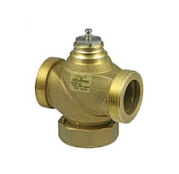 Клапан двухходовой регулирующий резьбовойКлапан двухходовой регулирующий резьбовойКлапан двухходовой регулирующий резьбовой251 1/2"875300Клапан двухходовой регулирующий резьбовойКлапан двухходовой регулирующий резьбовойКлапан двухходовой регулирующий резьбовой322"892000Клапан двухходовой регулирующий резьбовойКлапан двухходовой регулирующий резьбовойКлапан двухходовой регулирующий резьбовой402 1/4"8Электроприводы для клапанов VUN / VQEЭлектроприводы для клапанов VUN / VQEЭлектроприводы для клапанов VUN / VQEЭлектроприводы для клапанов VUN / VQEЭлектроприводы для клапанов VUN / VQEЭлектроприводы для клапанов VUN / VQEЭлектроприводы для клапанов VUN / VQEНаименованиеНаименованиеНаименованиеРазвиваемое усилие, кНРазвиваемое усилие, кНРазвиваемое усилие, кНЦенаЭлектроприводAVM105ЭлектроприводAVM105ЭлектроприводAVM1050,250,250,2559600ЭлектроприводAVM115ЭлектроприводAVM115ЭлектроприводAVM1150,50,50,577400ЭлектроприводAVM321ЭлектроприводAVM321ЭлектроприводAVM3210,80,80,8133300ЭлектроприводAVM234SЭлектроприводAVM234SЭлектроприводAVM234S2,52,52,5259100Регуляторы давления,расхода и температуры I M I (Швейцария)Регуляторы давления,расхода и температуры I M I (Швейцария)Регуляторы давления,расхода и температуры I M I (Швейцария)Регуляторы давления,расхода и температуры I M I (Швейцария)Регуляторы давления,расхода и температуры I M I (Швейцария)Регуляторы давления,расхода и температуры I M I (Швейцария)Регуляторы давления,расхода и температуры I M I (Швейцария)Регуляторы расхода с возможностью присоединения привода КТМ 512,PN=16 бар,Тmax=120°C, IMI (Швейцария)Регуляторы расхода с возможностью присоединения привода КТМ 512,PN=16 бар,Тmax=120°C, IMI (Швейцария)Регуляторы расхода с возможностью присоединения привода КТМ 512,PN=16 бар,Тmax=120°C, IMI (Швейцария)Регуляторы расхода с возможностью присоединения привода КТМ 512,PN=16 бар,Тmax=120°C, IMI (Швейцария)Регуляторы расхода с возможностью присоединения привода КТМ 512,PN=16 бар,Тmax=120°C, IMI (Швейцария)Регуляторы расхода с возможностью присоединения привода КТМ 512,PN=16 бар,Тmax=120°C, IMI (Швейцария)Регуляторы расхода с возможностью присоединения привода КТМ 512,PN=16 бар,Тmax=120°C, IMI (Швейцария)НаименованиеНаименованиеНаименованиеDNПрисоед-еХод штокаЦенаРегулятор расходаКТМ 512LFРегулятор расходаКТМ 512LFРегулятор расходаКТМ 512LF15/201"Tmax=120oC ΔРmin=24kПа ΔРmax=16 бар223900Регулятор расходаКТМ 512LFРегулятор расходаКТМ 512LFРегулятор расходаКТМ 512LF25/321 1/4"Tmax=120oC ΔРmin=24kПа ΔРmax=16 бар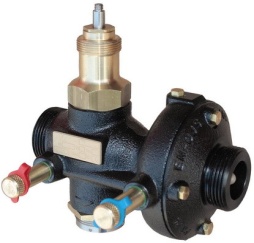 Регулятор расходаКТМ 512LFРегулятор расходаКТМ 512LFРегулятор расходаКТМ 512LF40/502"Tmax=120oC ΔРmin=24kПа ΔРmax=16 бар339300Регулятор расходаКТМ 512NFРегулятор расходаКТМ 512NFРегулятор расходаКТМ 512NF15/201" Tmax=120oC ΔРmin=40kПа ΔРmax=16 бар223900Регулятор расходаКТМ 512NFРегулятор расходаКТМ 512NFРегулятор расходаКТМ 512NF25/321 1/4" Tmax=120oC ΔРmin=40kПа ΔРmax=16 бар271400Регулятор расходаКТМ 512NFРегулятор расходаКТМ 512NFРегулятор расходаКТМ 512NF40/502" Tmax=120oC ΔРmin=40kПа ΔРmax=16 бар339300Регулятор расходаКТМ 512HFРегулятор расходаКТМ 512HFРегулятор расходаКТМ 512HF15/201" Tmax=120oC ΔРmin=80kПа ΔРmax=16 бар223900Регулятор расходаКТМ 512HFРегулятор расходаКТМ 512HFРегулятор расходаКТМ 512HF25/321 1/4" Tmax=120oC ΔРmin=80kПа ΔРmax=16 бар271400Регулятор расходаКТМ 512HFРегулятор расходаКТМ 512HFРегулятор расходаКТМ 512HF40/502" Tmax=120oC ΔРmin=80kПа ΔРmax=16 бар339300Исполнительные механизмы для  КТМ 512, КТСМ 512Исполнительные механизмы для  КТМ 512, КТСМ 512Исполнительные механизмы для  КТМ 512, КТСМ 512Исполнительные механизмы для  КТМ 512, КТСМ 512Исполнительные механизмы для  КТМ 512, КТСМ 512Исполнительные механизмы для  КТМ 512, КТСМ 512Исполнительные механизмы для  КТМ 512, КТСМ 512НаименованиеНаименованиеНаименованиеХарактеристикаХарактеристикаХарактеристикаЦена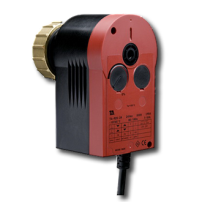 ЭлектроприводЭлектроприводЭлектроприводДля 3-х позиц. регул-я, усилие (0,5кН), электропитание 230/50~1, присоед-е М30х1,5Для 3-х позиц. регул-я, усилие (0,5кН), электропитание 230/50~1, присоед-е М30х1,5Для 3-х позиц. регул-я, усилие (0,5кН), электропитание 230/50~1, присоед-е М30х1,5121800Адаптеры для установки электроприводовАдаптеры для установки электроприводовАдаптеры для установки электроприводовАдаптеры для установки электроприводовАдаптеры для установки электроприводовАдаптеры для установки электроприводовАдаптеры для установки электроприводовНаименованиеНаименованиеНаименованиеТипТипТипЦенаАдаптерАдаптерАдаптерУстановка электропривода AVM105 на регулятор расхода КТМ 512(DN15-50)Установка электропривода AVM105 на регулятор расхода КТМ 512(DN15-50)Установка электропривода AVM105 на регулятор расхода КТМ 512(DN15-50)8500АдаптерАдаптерАдаптерУстановка электропривода TA MC55/100 на регулятор расхода КТМ 512(DN15-50)Установка электропривода TA MC55/100 на регулятор расхода КТМ 512(DN15-50)Установка электропривода TA MC55/100 на регулятор расхода КТМ 512(DN15-50)19700АдаптерАдаптерАдаптерУстановка электропривода TA MC55 на регулятор расхода КТМ 512(DN15-50)Установка электропривода TA MC55 на регулятор расхода КТМ 512(DN15-50)Установка электропривода TA MC55 на регулятор расхода КТМ 512(DN15-50)29900Регуляторы перепада давления седельные DA 616, Pn=25 бар, Tmax=150оС, поставляются в комплекте: клапан, регулирующий блок, 2 импульсные трубки, 2 приварных фитинга,IMI (Швейцария)Регуляторы перепада давления седельные DA 616, Pn=25 бар, Tmax=150оС, поставляются в комплекте: клапан, регулирующий блок, 2 импульсные трубки, 2 приварных фитинга,IMI (Швейцария)Регуляторы перепада давления седельные DA 616, Pn=25 бар, Tmax=150оС, поставляются в комплекте: клапан, регулирующий блок, 2 импульсные трубки, 2 приварных фитинга,IMI (Швейцария)Регуляторы перепада давления седельные DA 616, Pn=25 бар, Tmax=150оС, поставляются в комплекте: клапан, регулирующий блок, 2 импульсные трубки, 2 приварных фитинга,IMI (Швейцария)Регуляторы перепада давления седельные DA 616, Pn=25 бар, Tmax=150оС, поставляются в комплекте: клапан, регулирующий блок, 2 импульсные трубки, 2 приварных фитинга,IMI (Швейцария)Регуляторы перепада давления седельные DA 616, Pn=25 бар, Tmax=150оС, поставляются в комплекте: клапан, регулирующий блок, 2 импульсные трубки, 2 приварных фитинга,IMI (Швейцария)Регуляторы перепада давления седельные DA 616, Pn=25 бар, Tmax=150оС, поставляются в комплекте: клапан, регулирующий блок, 2 импульсные трубки, 2 приварных фитинга,IMI (Швейцария)НаименованиеНаименованиеНаименованиеKVS, м3/чПрисоед-еДиапазон настройки давления, барЦенаРегулятор перепада давления приварнойРегулятор перепада давления приварнойРегулятор перепада давления приварной5150,3-2,1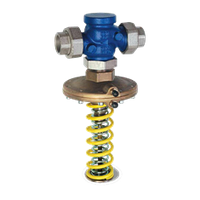 Регулятор перепада давления приварнойРегулятор перепада давления приварнойРегулятор перепада давления приварной8200,3-2,1186300Регулятор перепада давления приварнойРегулятор перепада давления приварнойРегулятор перепада давления приварной10250,3-2,1204800Регулятор перепада давления приварнойРегулятор перепада давления приварнойРегулятор перепада давления приварной15320,4-2,2229900Регулятор перепада давления приварнойРегулятор перепада давления приварнойРегулятор перепада давления приварной21400,4-2,2288800Регулятор перепада давления приварнойРегулятор перепада давления приварнойРегулятор перепада давления приварной32500,4-2,2325800Регуляторы перепада давления фланцевые DA 616, Pn=25 бар, Tmax=150оС, поставляются в комплекте: клапан, регулирующий блок, 2 импульсные трубки,IMI (Швейцария)Регуляторы перепада давления фланцевые DA 616, Pn=25 бар, Tmax=150оС, поставляются в комплекте: клапан, регулирующий блок, 2 импульсные трубки,IMI (Швейцария)Регуляторы перепада давления фланцевые DA 616, Pn=25 бар, Tmax=150оС, поставляются в комплекте: клапан, регулирующий блок, 2 импульсные трубки,IMI (Швейцария)Регуляторы перепада давления фланцевые DA 616, Pn=25 бар, Tmax=150оС, поставляются в комплекте: клапан, регулирующий блок, 2 импульсные трубки,IMI (Швейцария)Регуляторы перепада давления фланцевые DA 616, Pn=25 бар, Tmax=150оС, поставляются в комплекте: клапан, регулирующий блок, 2 импульсные трубки,IMI (Швейцария)Регуляторы перепада давления фланцевые DA 616, Pn=25 бар, Tmax=150оС, поставляются в комплекте: клапан, регулирующий блок, 2 импульсные трубки,IMI (Швейцария)Регуляторы перепада давления фланцевые DA 616, Pn=25 бар, Tmax=150оС, поставляются в комплекте: клапан, регулирующий блок, 2 импульсные трубки,IMI (Швейцария)НаименованиеНаименованиеНаименованиеKVS, м3/чПрисоед-еДиапазон настройки давления, барЦенаРегулятор перепада давления фланцевыйРегулятор перепада давления фланцевыйРегулятор перепада давления фланцевый5150,3-2,1179400Регулятор перепада давления фланцевыйРегулятор перепада давления фланцевыйРегулятор перепада давления фланцевый8200,3-2,1207500Регулятор перепада давления фланцевыйРегулятор перепада давления фланцевыйРегулятор перепада давления фланцевый10250,3-2,1233100Регулятор перепада давления фланцевыйРегулятор перепада давления фланцевыйРегулятор перепада давления фланцевый15320,4-2,2265000Регулятор перепада давления фланцевыйРегулятор перепада давления фланцевыйРегулятор перепада давления фланцевый21400,4-2,2330000Регулятор перепада давления фланцевыйРегулятор перепада давления фланцевыйРегулятор перепада давления фланцевый32500,4-2,2375600Клапаны регулирующие седельные двухходовые CV216 RGA резьбовые PN = 16 бар, o max = 150oC,IMI (Швейцария)Клапаны регулирующие седельные двухходовые CV216 RGA резьбовые PN = 16 бар, o max = 150oC,IMI (Швейцария)Клапаны регулирующие седельные двухходовые CV216 RGA резьбовые PN = 16 бар, o max = 150oC,IMI (Швейцария)Клапаны регулирующие седельные двухходовые CV216 RGA резьбовые PN = 16 бар, o max = 150oC,IMI (Швейцария)Клапаны регулирующие седельные двухходовые CV216 RGA резьбовые PN = 16 бар, o max = 150oC,IMI (Швейцария)Клапаны регулирующие седельные двухходовые CV216 RGA резьбовые PN = 16 бар, o max = 150oC,IMI (Швейцария)Клапаны регулирующие седельные двухходовые CV216 RGA резьбовые PN = 16 бар, o max = 150oC,IMI (Швейцария)НаименованиеНаименованиеНаименованиеDNПрисоед-еХод штокаЦенаКлапан двухходовой регулирующий резьбовойКлапан двухходовой регулирующий резьбовойКлапан двухходовой регулирующий резьбовой151/2"14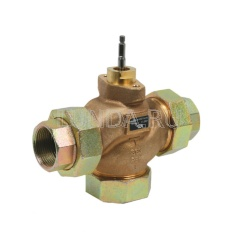 Клапан двухходовой регулирующий резьбовойКлапан двухходовой регулирующий резьбовойКлапан двухходовой регулирующий резьбовой203/4"1479400Клапан двухходовой регулирующий резьбовойКлапан двухходовой регулирующий резьбовойКлапан двухходовой регулирующий резьбовой251"1494600Клапан двухходовой регулирующий резьбовойКлапан двухходовой регулирующий резьбовойКлапан двухходовой регулирующий резьбовой321 1/4"14113400Клапан двухходовой регулирующий резьбовойКлапан двухходовой регулирующий резьбовойКлапан двухходовой регулирующий резьбовой401 1/2"14Клапан двухходовой регулирующий резьбовойКлапан двухходовой регулирующий резьбовойКлапан двухходовой регулирующий резьбовой502"14193300Клапаны регулирующие седельные двухходовые CV 216 GG фланцевые  PN = 16 бар, To max = 150oC,IMI (Швейцария)Клапаны регулирующие седельные двухходовые CV 216 GG фланцевые  PN = 16 бар, To max = 150oC,IMI (Швейцария)Клапаны регулирующие седельные двухходовые CV 216 GG фланцевые  PN = 16 бар, To max = 150oC,IMI (Швейцария)Клапаны регулирующие седельные двухходовые CV 216 GG фланцевые  PN = 16 бар, To max = 150oC,IMI (Швейцария)Клапаны регулирующие седельные двухходовые CV 216 GG фланцевые  PN = 16 бар, To max = 150oC,IMI (Швейцария)Клапаны регулирующие седельные двухходовые CV 216 GG фланцевые  PN = 16 бар, To max = 150oC,IMI (Швейцария)Клапаны регулирующие седельные двухходовые CV 216 GG фланцевые  PN = 16 бар, To max = 150oC,IMI (Швейцария)НаименованиеНаименованиеНаименованиеDNПрисоед-еХод штокаЦенаКлапан двухходовой регулирующий фланцевыйКлапан двухходовой регулирующий фланцевыйКлапан двухходовой регулирующий фланцевый151514107600Клапан двухходовой регулирующий фланцевыйКлапан двухходовой регулирующий фланцевыйКлапан двухходовой регулирующий фланцевый202014113900Клапан двухходовой регулирующий фланцевыйКлапан двухходовой регулирующий фланцевыйКлапан двухходовой регулирующий фланцевый252514Клапан двухходовой регулирующий фланцевыйКлапан двухходовой регулирующий фланцевыйКлапан двухходовой регулирующий фланцевый323214139500Клапан двухходовой регулирующий фланцевыйКлапан двухходовой регулирующий фланцевыйКлапан двухходовой регулирующий фланцевый404014150300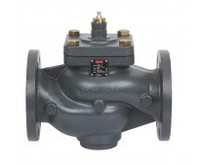 Клапан двухходовой регулирующий фланцевыйКлапан двухходовой регулирующий фланцевыйКлапан двухходовой регулирующий фланцевый505014171100Клапан двухходовой регулирующий фланцевыйКлапан двухходовой регулирующий фланцевыйКлапан двухходовой регулирующий фланцевый656530297100Клапан двухходовой регулирующий фланцевыйКлапан двухходовой регулирующий фланцевыйКлапан двухходовой регулирующий фланцевый808030381700Клапан двухходовой регулирующий фланцевыйКлапан двухходовой регулирующий фланцевыйКлапан двухходовой регулирующий фланцевый10010030474700Клапан двухходовой регулирующий фланцевыйКлапан двухходовой регулирующий фланцевыйКлапан двухходовой регулирующий фланцевый125125301194200Клапан двухходовой регулирующий фланцевыйКлапан двухходовой регулирующий фланцевыйКлапан двухходовой регулирующий фланцевый150150301426100Клапаны регулирующие седельные трехходовые CV316 RGA резьбовые  PN = 16 бар, To max = 150oCКлапаны регулирующие седельные трехходовые CV316 RGA резьбовые  PN = 16 бар, To max = 150oCКлапаны регулирующие седельные трехходовые CV316 RGA резьбовые  PN = 16 бар, To max = 150oCКлапаны регулирующие седельные трехходовые CV316 RGA резьбовые  PN = 16 бар, To max = 150oCКлапаны регулирующие седельные трехходовые CV316 RGA резьбовые  PN = 16 бар, To max = 150oCКлапаны регулирующие седельные трехходовые CV316 RGA резьбовые  PN = 16 бар, To max = 150oCКлапаны регулирующие седельные трехходовые CV316 RGA резьбовые  PN = 16 бар, To max = 150oCНаименованиеНаименованиеНаименованиеDNПрисоед-еХод штокаЦенаКлапан трехходовой регулирующий резьбовойКлапан трехходовой регулирующий резьбовойКлапан трехходовой регулирующий резьбовой151/2"1277300Клапан трехходовой регулирующий резьбовойКлапан трехходовой регулирующий резьбовойКлапан трехходовой регулирующий резьбовой203/4"12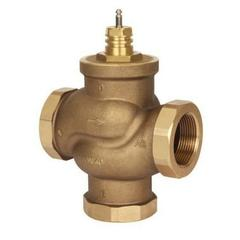 Клапан трехходовой регулирующий резьбовойКлапан трехходовой регулирующий резьбовойКлапан трехходовой регулирующий резьбовой251"1494600Клапан трехходовой регулирующий резьбовойКлапан трехходовой регулирующий резьбовойКлапан трехходовой регулирующий резьбовой321 1/4"14113400Клапан трехходовой регулирующий резьбовойКлапан трехходовой регулирующий резьбовойКлапан трехходовой регулирующий резьбовой401 1/2"14141400Клапан трехходовой регулирующий резьбовойКлапан трехходовой регулирующий резьбовойКлапан трехходовой регулирующий резьбовой502"14193300Клапаны регулирующие седельные трехходовые CV316 GG фланцевые  PN = 16 бар, To max = 150oCКлапаны регулирующие седельные трехходовые CV316 GG фланцевые  PN = 16 бар, To max = 150oCКлапаны регулирующие седельные трехходовые CV316 GG фланцевые  PN = 16 бар, To max = 150oCКлапаны регулирующие седельные трехходовые CV316 GG фланцевые  PN = 16 бар, To max = 150oCКлапаны регулирующие седельные трехходовые CV316 GG фланцевые  PN = 16 бар, To max = 150oCКлапаны регулирующие седельные трехходовые CV316 GG фланцевые  PN = 16 бар, To max = 150oCКлапаны регулирующие седельные трехходовые CV316 GG фланцевые  PN = 16 бар, To max = 150oCНаименованиеНаименованиеНаименованиеDNПрисоед-еХод штокаЦенаКлапан трехходовой регулирующий фланцевыйКлапан трехходовой регулирующий фланцевыйКлапан трехходовой регулирующий фланцевый15151493400Клапан трехходовой регулирующий фланцевыйКлапан трехходовой регулирующий фланцевыйКлапан трехходовой регулирующий фланцевый202014100300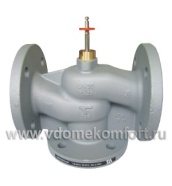 Клапан трехходовой регулирующий фланцевыйКлапан трехходовой регулирующий фланцевыйКлапан трехходовой регулирующий фланцевый252514104500Клапан трехходовой регулирующий фланцевыйКлапан трехходовой регулирующий фланцевыйКлапан трехходовой регулирующий фланцевый323214121800Клапан трехходовой регулирующий фланцевыйКлапан трехходовой регулирующий фланцевыйКлапан трехходовой регулирующий фланцевый404014131200Клапан трехходовой регулирующий фланцевыйКлапан трехходовой регулирующий фланцевыйКлапан трехходовой регулирующий фланцевый505014150300Клапан трехходовой регулирующий фланцевыйКлапан трехходовой регулирующий фланцевыйКлапан трехходовой регулирующий фланцевый656530271700Клапан трехходовой регулирующий фланцевыйКлапан трехходовой регулирующий фланцевыйКлапан трехходовой регулирующий фланцевый808030346700Клапан трехходовой регулирующий фланцевыйКлапан трехходовой регулирующий фланцевыйКлапан трехходовой регулирующий фланцевый10010030433400Клапан трехходовой регулирующий фланцевыйКлапан трехходовой регулирующий фланцевыйКлапан трехходовой регулирующий фланцевый125125501096500Клапан трехходовой регулирующий фланцевыйКлапан трехходовой регулирующий фланцевыйКлапан трехходовой регулирующий фланцевый150150501296500НаименованиеНаименованиеНаименованиеУсиление, кНВходной сигналВыходной сигналЦена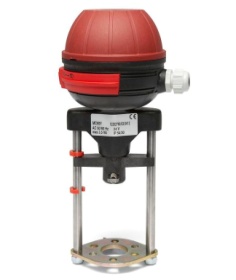 Электропривод МС 55/230Электропривод МС 55/230Электропривод МС 55/2300,63-точечный0…10В пост.тока макс. 8мА/мин. 1200W134800Электропривод МС 100/230Электропривод МС 100/230Электропривод МС 100/23013-точечный 0(2)…10В пост. тока, 77kW 0(4)…20мА, 0,51kW0…10В пост.тока макс. 8мА/мин. 1200WЭлектропривод МС 161/230Электропривод МС 161/230Электропривод МС 161/2301,63-точечный 0(2)…10В пост. тока, 77kW 0(4)…20мА, 0,51kW0…10В пост.тока макс. 8мА/мин. 1200W341800Электропривод МС 160/230Электропривод МС 160/230Электропривод МС 160/2301,63-точечный 0(2)…10В пост. тока, 77kW 0(4)…20мА, 0,51kW0…10В пост.тока макс. 8мА/мин. 1200W311200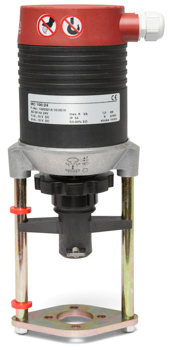 Электропривод МС 250/230Электропривод МС 250/230Электропривод МС 250/2302,53-точечный 0(2)…10В пост. тока, 77kW 0(4)…20мА, 0,51kW0…10В пост.тока макс. 8мА/мин. 1200W491200Электропривод МС 500/230Электропривод МС 500/230Электропривод МС 500/23053-точечный 0(2)…10В пост. тока, 77kW 0(4)…20мА, 0,51kW0…10В пост.тока макс. 8мА/мин. 1200W553800Электропривод МС 500/230Электропривод МС 500/230Электропривод МС 500/23053-точечный 0(2)…10В пост. тока, 77kW 0(4)…20мА, 0,51kW0…10В пост.тока макс. 8мА/мин. 1200WЭлектропривод МС 1000/230Электропривод МС 1000/230Электропривод МС 1000/230103-точечный 0(2)…10В пост. тока, 77kW 0(4)…20мА, 0,51kW0…10В пост.тока макс. 8мА/мин. 1200W872100Термостатический клапан с разгруженным по давлению конусом MultiV,IMI (Швейцария)Термостатический клапан с разгруженным по давлению конусом MultiV,IMI (Швейцария)Термостатический клапан с разгруженным по давлению конусом MultiV,IMI (Швейцария)Термостатический клапан с разгруженным по давлению конусом MultiV,IMI (Швейцария)Термостатический клапан с разгруженным по давлению конусом MultiV,IMI (Швейцария)Термостатический клапан с разгруженным по давлению конусом MultiV,IMI (Швейцария)Термостатический клапан с разгруженным по давлению конусом MultiV,IMI (Швейцария)НаименованиеНаименованиеНаименованиеKVS, м3/чПрисоед-еХарактерис-тикиЦенаРегулятор температурыРегулятор температурыРегулятор температуры1,881/2"Pn = 16 бар Tmax = 120оС37300Регулятор температурыРегулятор температурыРегулятор температуры3,573/4"Pn = 16 бар Tmax = 120оС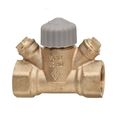 Регулятор температурыРегулятор температурыРегулятор температуры5,881"Pn = 16 бар Tmax = 120оС57300Регулятор температурыРегулятор температурыРегулятор температуры9,171 1/4"Pn = 16 бар Tmax = 120оС68600Регулятор температурыРегулятор температурыРегулятор температуры11,71 1/2"Pn = 16 бар Tmax = 120оС70800Регулятор температурыРегулятор температурыРегулятор температуры14,32"Pn = 16 бар Tmax = 120оС87400Исполнительный механизм для регулятора Multi VИсполнительный механизм для регулятора Multi VИсполнительный механизм для регулятора Multi VИсполнительный механизм для регулятора Multi VИсполнительный механизм для регулятора Multi VИсполнительный механизм для регулятора Multi VИсполнительный механизм для регулятора Multi VНаименованиеНаименованиеНаименованиеДиапазон настройкиДиапазон настройки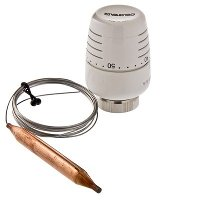 Термостатическая головкаТермостатическая головкаТермостатическая головкаT - 0oC/50oCT - 0oC/50oC14900Термостатическая головкаТермостатическая головкаТермостатическая головкаT - 20oC/70oC                         длина трубки 2мT - 20oC/70oC                         длина трубки 2м40300Термостатический циркуляционный клапан TA-Therm, Pn=16 бар, Tmax=90oC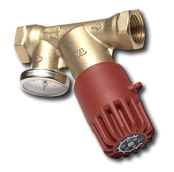 Термостатический циркуляционный клапан TA-Therm, Pn=16 бар, Tmax=90oCТермостатический циркуляционный клапан TA-Therm, Pn=16 бар, Tmax=90oCТермостатический циркуляционный клапан TA-Therm, Pn=16 бар, Tmax=90oCТермостатический циркуляционный клапан TA-Therm, Pn=16 бар, Tmax=90oCТермостатический циркуляционный клапан TA-Therm, Pn=16 бар, Tmax=90oCТермостатический циркуляционный клапан TA-Therm, Pn=16 бар, Tmax=90oCНаименованиеНаименованиеНаименованиеDNПрисоед-еДиапазон настройкиЦенаРегулятор температурыРегулятор температурыРегулятор температуры151/2"35-80оС44200Регулятор температурыРегулятор температурыРегулятор температуры203/4"35-80оС45400Ручные запорно-балансировочные клапаны с измерительными штуцерами резьбовые типа STAD (без дренажа)Ручные запорно-балансировочные клапаны с измерительными штуцерами резьбовые типа STAD (без дренажа)Ручные запорно-балансировочные клапаны с измерительными штуцерами резьбовые типа STAD (без дренажа)Ручные запорно-балансировочные клапаны с измерительными штуцерами резьбовые типа STAD (без дренажа)Ручные запорно-балансировочные клапаны с измерительными штуцерами резьбовые типа STAD (без дренажа)Ручные запорно-балансировочные клапаны с измерительными штуцерами резьбовые типа STAD (без дренажа)Ручные запорно-балансировочные клапаны с измерительными штуцерами резьбовые типа STAD (без дренажа)НаименованиеНаименованиеНаименованиеПрисоед-еХарактеристикаХарактеристикаЦенаКлапан ручной балансировочныйКлапан ручной балансировочныйКлапан ручной балансировочный1/2"Pn = 20 бар Tmax = 120оСPn = 20 бар Tmax = 120оС26800Клапан ручной балансировочныйКлапан ручной балансировочныйКлапан ручной балансировочный3/4"Pn = 20 бар Tmax = 120оСPn = 20 бар Tmax = 120оС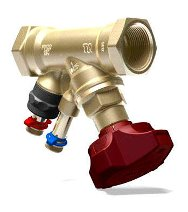 Клапан ручной балансировочныйКлапан ручной балансировочныйКлапан ручной балансировочный1"Pn = 20 бар Tmax = 120оСPn = 20 бар Tmax = 120оС32600Клапан ручной балансировочныйКлапан ручной балансировочныйКлапан ручной балансировочный1 1/4"Pn = 20 бар Tmax = 120оСPn = 20 бар Tmax = 120оС41400Клапан ручной балансировочныйКлапан ручной балансировочныйКлапан ручной балансировочный1 1/2"Pn = 20 бар Tmax = 120оСPn = 20 бар Tmax = 120оС52800Клапан ручной балансировочныйКлапан ручной балансировочныйКлапан ручной балансировочный2"Pn = 20 бар Tmax = 120оСPn = 20 бар Tmax = 120оС64700Ручные запорно-балансировочные клапаны с измерительными штуцерами резьбовые типа STAD (c дренажом) используется в качестве партнера для STAPРучные запорно-балансировочные клапаны с измерительными штуцерами резьбовые типа STAD (c дренажом) используется в качестве партнера для STAPРучные запорно-балансировочные клапаны с измерительными штуцерами резьбовые типа STAD (c дренажом) используется в качестве партнера для STAPРучные запорно-балансировочные клапаны с измерительными штуцерами резьбовые типа STAD (c дренажом) используется в качестве партнера для STAPРучные запорно-балансировочные клапаны с измерительными штуцерами резьбовые типа STAD (c дренажом) используется в качестве партнера для STAPРучные запорно-балансировочные клапаны с измерительными штуцерами резьбовые типа STAD (c дренажом) используется в качестве партнера для STAPРучные запорно-балансировочные клапаны с измерительными штуцерами резьбовые типа STAD (c дренажом) используется в качестве партнера для STAPНаименованиеНаименованиеНаименованиеПрисоед-еХарактеристикаХарактеристикаЦенаКлапан ручной балансировочныйКлапан ручной балансировочныйКлапан ручной балансировочный1/2"Pn = 20 бар Tmax = 120оСPn = 20 бар Tmax = 120оС32400Клапан ручной балансировочныйКлапан ручной балансировочныйКлапан ручной балансировочный3/4"Pn = 20 бар Tmax = 120оСPn = 20 бар Tmax = 120оС35000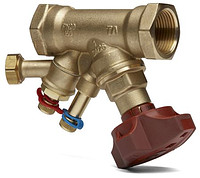 Клапан ручной балансировочныйКлапан ручной балансировочныйКлапан ручной балансировочный1"Pn = 20 бар Tmax = 120оСPn = 20 бар Tmax = 120оС39300Клапан ручной балансировочныйКлапан ручной балансировочныйКлапан ручной балансировочный1 1/4"Pn = 20 бар Tmax = 120оСPn = 20 бар Tmax = 120оС45500Клапан ручной балансировочныйКлапан ручной балансировочныйКлапан ручной балансировочный1 1/2"Pn = 20 бар Tmax = 120оСPn = 20 бар Tmax = 120оС56500Клапан ручной балансировочныйКлапан ручной балансировочныйКлапан ручной балансировочный2"Pn = 20 бар Tmax = 120оСPn = 20 бар Tmax = 120оС72100Ручные запорно-балансировочные клапаны с измерительными штуцерами фланцевые типа STAFРучные запорно-балансировочные клапаны с измерительными штуцерами фланцевые типа STAFРучные запорно-балансировочные клапаны с измерительными штуцерами фланцевые типа STAFРучные запорно-балансировочные клапаны с измерительными штуцерами фланцевые типа STAFРучные запорно-балансировочные клапаны с измерительными штуцерами фланцевые типа STAFРучные запорно-балансировочные клапаны с измерительными штуцерами фланцевые типа STAFРучные запорно-балансировочные клапаны с измерительными штуцерами фланцевые типа STAFНаименованиеНаименованиеНаименованиеDNХарактеристикаХарактеристикаЦенаКлапан ручной балансировочный фланцевыйКлапан ручной балансировочный фланцевыйКлапан ручной балансировочный фланцевый65Pn = 16 бар Tmax = 120оСPn = 16 бар Tmax = 120оС133500Клапан ручной балансировочный фланцевыйКлапан ручной балансировочный фланцевыйКлапан ручной балансировочный фланцевый80Pn = 16 бар Tmax = 120оСPn = 16 бар Tmax = 120оС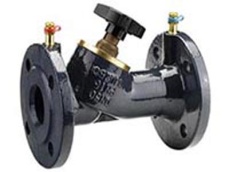 Клапан ручной балансировочный фланцевыйКлапан ручной балансировочный фланцевыйКлапан ручной балансировочный фланцевый100Pn = 16 бар Tmax = 120оСPn = 16 бар Tmax = 120оС245500Клапан ручной балансировочный фланцевыйКлапан ручной балансировочный фланцевыйКлапан ручной балансировочный фланцевый125Pn = 16 бар Tmax = 120оСPn = 16 бар Tmax = 120оС347800Клапан ручной балансировочный фланцевыйКлапан ручной балансировочный фланцевыйКлапан ручной балансировочный фланцевый150Pn = 16 бар Tmax = 120оСPn = 16 бар Tmax = 120оС452000Клапан ручной балансировочный фланцевыйКлапан ручной балансировочный фланцевыйКлапан ручной балансировочный фланцевый200Pn = 16 бар Tmax = 120оСPn = 16 бар Tmax = 120оС1052000Автоматические балансировочные клапаны резьбовые типа STAP, поставляются в комплекте: клапан, 1 капилярная трубка, переходные штуцеры 1/2" и 3/4"Автоматические балансировочные клапаны резьбовые типа STAP, поставляются в комплекте: клапан, 1 капилярная трубка, переходные штуцеры 1/2" и 3/4"Автоматические балансировочные клапаны резьбовые типа STAP, поставляются в комплекте: клапан, 1 капилярная трубка, переходные штуцеры 1/2" и 3/4"Автоматические балансировочные клапаны резьбовые типа STAP, поставляются в комплекте: клапан, 1 капилярная трубка, переходные штуцеры 1/2" и 3/4"Автоматические балансировочные клапаны резьбовые типа STAP, поставляются в комплекте: клапан, 1 капилярная трубка, переходные штуцеры 1/2" и 3/4"Автоматические балансировочные клапаны резьбовые типа STAP, поставляются в комплекте: клапан, 1 капилярная трубка, переходные штуцеры 1/2" и 3/4"Автоматические балансировочные клапаны резьбовые типа STAP, поставляются в комплекте: клапан, 1 капилярная трубка, переходные штуцеры 1/2" и 3/4"НаименованиеНаименованиеНаименованиеПрисоед-еХарактеристикаХарактеристикаЦенаАвтоматический балансировочный клапанАвтоматический балансировочный клапанАвтоматический балансировочный клапан1/2"Pn = 16 бар Tmax = 120оС диапазон настройки               10-60кПаPn = 16 бар Tmax = 120оС диапазон настройки               10-60кПа51800Автоматический балансировочный клапанАвтоматический балансировочный клапанАвтоматический балансировочный клапан3/4"Pn = 16 бар Tmax = 120оС диапазон настройки               10-60кПаPn = 16 бар Tmax = 120оС диапазон настройки               10-60кПа56100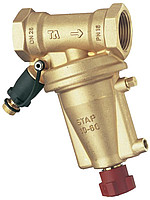 Автоматический балансировочный клапанАвтоматический балансировочный клапанАвтоматический балансировочный клапан1"Pn = 16 бар Tmax = 120оС диапазон настройки               10-60кПаPn = 16 бар Tmax = 120оС диапазон настройки               10-60кПа59700Автоматический балансировочный клапанАвтоматический балансировочный клапанАвтоматический балансировочный клапан1 1/4"Pn = 16 бар Tmax = 120оС диапазон настройки               20-80кПаPn = 16 бар Tmax = 120оС диапазон настройки               20-80кПа92500Автоматический балансировочный клапанАвтоматический балансировочный клапанАвтоматический балансировочный клапан1 1/2"Pn = 16 бар Tmax = 120оС диапазон настройки               20-80кПаPn = 16 бар Tmax = 120оС диапазон настройки               20-80кПа96100Автоматический балансировочный клапанАвтоматический балансировочный клапанАвтоматический балансировочный клапан2"Pn = 16 бар Tmax = 120оС диапазон настройки               20-80кПаPn = 16 бар Tmax = 120оС диапазон настройки               20-80кПа104900Автоматический запорно-балансировочный клапан с измерительными штуцерами резьбовой типа TA-Compact-PАвтоматический запорно-балансировочный клапан с измерительными штуцерами резьбовой типа TA-Compact-PАвтоматический запорно-балансировочный клапан с измерительными штуцерами резьбовой типа TA-Compact-PАвтоматический запорно-балансировочный клапан с измерительными штуцерами резьбовой типа TA-Compact-PАвтоматический запорно-балансировочный клапан с измерительными штуцерами резьбовой типа TA-Compact-PАвтоматический запорно-балансировочный клапан с измерительными штуцерами резьбовой типа TA-Compact-PАвтоматический запорно-балансировочный клапан с измерительными штуцерами резьбовой типа TA-Compact-PНаименованиеНаименованиеНаименованиеПрисоед-еХарактеристикаХарактеристикаЦенаАвтоматический балансировочный клапанАвтоматический балансировочный клапанАвтоматический балансировочный клапан3/8"Pn = 16 бар Tmax = 120оС Pn = 16 бар Tmax = 120оС 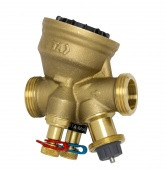 Автоматический балансировочный клапанАвтоматический балансировочный клапанАвтоматический балансировочный клапан1/2"Pn = 16 бар Tmax = 120оС Pn = 16 бар Tmax = 120оС 40800Автоматический балансировочный клапанАвтоматический балансировочный клапанАвтоматический балансировочный клапан3/4"Pn = 16 бар Tmax = 120оС Pn = 16 бар Tmax = 120оС 45400Автоматический балансировочный клапанАвтоматический балансировочный клапанАвтоматический балансировочный клапан1"Pn = 16 бар Tmax = 120оС Pn = 16 бар Tmax = 120оС 51900Автоматический балансировочный клапанАвтоматический балансировочный клапанАвтоматический балансировочный клапан1 1/4"Pn = 16 бар Tmax = 120оС Pn = 16 бар Tmax = 120оС 77000Клапаны автомаматические балансировочные и регулирующие с измерительными штуцерами TA-Modulator резьбовыеКлапаны автомаматические балансировочные и регулирующие с измерительными штуцерами TA-Modulator резьбовыеКлапаны автомаматические балансировочные и регулирующие с измерительными штуцерами TA-Modulator резьбовыеКлапаны автомаматические балансировочные и регулирующие с измерительными штуцерами TA-Modulator резьбовыеКлапаны автомаматические балансировочные и регулирующие с измерительными штуцерами TA-Modulator резьбовыеКлапаны автомаматические балансировочные и регулирующие с измерительными штуцерами TA-Modulator резьбовыеКлапаны автомаматические балансировочные и регулирующие с измерительными штуцерами TA-Modulator резьбовыеНаименованиеНаименованиеНаименованиеDNХарактиристикиХарактиристикиЦенаКлапан автоматический балансировочныйКлапан автоматический балансировочныйКлапан автоматический балансировочный15Pn = 16 бар Tmax = 120оС Pn = 16 бар Tmax = 120оС 53400Клапан автоматический балансировочныйКлапан автоматический балансировочныйКлапан автоматический балансировочный20Pn = 16 бар Tmax = 120оС Pn = 16 бар Tmax = 120оС 58600Клапан автоматический балансировочныйКлапан автоматический балансировочныйКлапан автоматический балансировочный25Pn = 16 бар Tmax = 120оС Pn = 16 бар Tmax = 120оС 65400Клапан автоматический балансировочныйКлапан автоматический балансировочныйКлапан автоматический балансировочный32Pn = 16 бар Tmax = 120оС Pn = 16 бар Tmax = 120оС 93300Клапан автоматический балансировочныйКлапан автоматический балансировочныйКлапан автоматический балансировочный40Pn = 16 бар Tmax = 120оС Pn = 16 бар Tmax = 120оС 208200Клапан автоматический балансировочныйКлапан автоматический балансировочныйКлапан автоматический балансировочный50Pn = 16 бар Tmax = 120оС Pn = 16 бар Tmax = 120оС 238700Клапан автоматический балансировочныйКлапан автоматический балансировочныйКлапан автоматический балансировочный65Pn = 16 бар Tmax = 120оС Pn = 16 бар Tmax = 120оС 535000Клапан автоматический балансировочныйКлапан автоматический балансировочныйКлапан автоматический балансировочный80Pn = 16 бар Tmax = 120оС Pn = 16 бар Tmax = 120оС 565500Клапан комбинированный (регулятор перепада давления, балансировочные и регулирующие) с измерительными штуцерами TA-Compact-DPКлапан комбинированный (регулятор перепада давления, балансировочные и регулирующие) с измерительными штуцерами TA-Compact-DPКлапан комбинированный (регулятор перепада давления, балансировочные и регулирующие) с измерительными штуцерами TA-Compact-DPКлапан комбинированный (регулятор перепада давления, балансировочные и регулирующие) с измерительными штуцерами TA-Compact-DPКлапан комбинированный (регулятор перепада давления, балансировочные и регулирующие) с измерительными штуцерами TA-Compact-DPКлапан комбинированный (регулятор перепада давления, балансировочные и регулирующие) с измерительными штуцерами TA-Compact-DPКлапан комбинированный (регулятор перепада давления, балансировочные и регулирующие) с измерительными штуцерами TA-Compact-DPНаименованиеНаименованиеНаименованиеDNХарактеристикаХарактеристикаЦена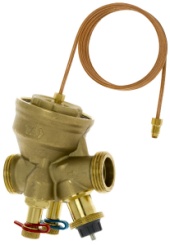 Клапан кобинированныйбалансировочныйКлапан кобинированныйбалансировочныйКлапан кобинированныйбалансировочный1/2"Pn = 16 бар Tmax = 120оСPn = 16 бар Tmax = 120оС57300Клапан кобинированныйбалансировочныйКлапан кобинированныйбалансировочныйКлапан кобинированныйбалансировочный3/4"Pn = 16 бар Tmax = 120оСPn = 16 бар Tmax = 120оС63200Клапан кобинированныйбалансировочныйКлапан кобинированныйбалансировочныйКлапан кобинированныйбалансировочный1"Pn = 16 бар Tmax = 120оСPn = 16 бар Tmax = 120оС70200Переходной нипельПереходной нипельПереходной нипельPn = 16 бар Tmax = 120оСPn = 16 бар Tmax = 120оС5600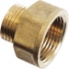 Переходной нипельПереходной нипельПереходной нипельPn = 16 бар Tmax = 120оСPn = 16 бар Tmax = 120оС2200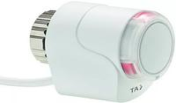 НаименованиеНаименованиеНаименованиеDNУсил. кНХаракте-ристикаЦенаЭлектропривод EMO-TЭлектропривод EMO-TЭлектропривод EMO-TTA-Compact-P 10-320,125Норм.закрыт On / Off10900Электропривод EMO-TMЭлектропривод EMO-TMЭлектропривод EMO-TMTA-Modulator15-200,1250-10B/10-0B DC 2-10B/10-2B DC22600Электропривод TA- Silder160Электропривод TA- Silder160Электропривод TA- Silder160TA-Modulator15-320,160(2)-10DC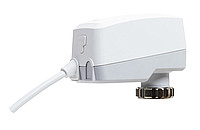 Приборы для измерения перепада давления, расхода и температуры типаTA-SCOPEПриборы для измерения перепада давления, расхода и температуры типаTA-SCOPEПриборы для измерения перепада давления, расхода и температуры типаTA-SCOPEПриборы для измерения перепада давления, расхода и температуры типаTA-SCOPEПриборы для измерения перепада давления, расхода и температуры типаTA-SCOPEПриборы для измерения перепада давления, расхода и температуры типаTA-SCOPEПриборы для измерения перепада давления, расхода и температуры типаTA-SCOPEНаименованиеНаименованиеНаименованиеТипХарактеристикаХарактеристика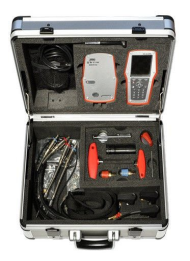 Прибор для балансировкиПрибор для балансировкиПрибор для балансировкиTA-SCOPE PREMIUMPn = 125бар Tmax = 120оСPn = 125бар Tmax = 120оС1144000Комплект:портативный прибор,датчикP,цифровой датчик температуры,измерительные шланги 2 шт,предохранительный датчик давления и температуры,измерительные сдвоенные шланги, фонарик, зеркало,соеденители для старых версий клапанов, шестигранники 3мм/5мм,гаечный ключ для ниппелей на старых версиях клапанов,ручка для астройки TBV-C/TBV-CM/TBV-CMP,запасные филтры 4 щт.,цепочка для установки USBкабеля для соединения,универсальное зарядное устройство для прибора.DS(постоянный ток)кабели 2 шт.,AC(переменный ток) кабель, изоляция для кабеля, ящик,инструкция по эксплуатации,паспорт.Комплект:портативный прибор,датчикP,цифровой датчик температуры,измерительные шланги 2 шт,предохранительный датчик давления и температуры,измерительные сдвоенные шланги, фонарик, зеркало,соеденители для старых версий клапанов, шестигранники 3мм/5мм,гаечный ключ для ниппелей на старых версиях клапанов,ручка для астройки TBV-C/TBV-CM/TBV-CMP,запасные филтры 4 щт.,цепочка для установки USBкабеля для соединения,универсальное зарядное устройство для прибора.DS(постоянный ток)кабели 2 шт.,AC(переменный ток) кабель, изоляция для кабеля, ящик,инструкция по эксплуатации,паспорт.Комплект:портативный прибор,датчикP,цифровой датчик температуры,измерительные шланги 2 шт,предохранительный датчик давления и температуры,измерительные сдвоенные шланги, фонарик, зеркало,соеденители для старых версий клапанов, шестигранники 3мм/5мм,гаечный ключ для ниппелей на старых версиях клапанов,ручка для астройки TBV-C/TBV-CM/TBV-CMP,запасные филтры 4 щт.,цепочка для установки USBкабеля для соединения,универсальное зарядное устройство для прибора.DS(постоянный ток)кабели 2 шт.,AC(переменный ток) кабель, изоляция для кабеля, ящик,инструкция по эксплуатации,паспорт.Комплект:портативный прибор,датчикP,цифровой датчик температуры,измерительные шланги 2 шт,предохранительный датчик давления и температуры,измерительные сдвоенные шланги, фонарик, зеркало,соеденители для старых версий клапанов, шестигранники 3мм/5мм,гаечный ключ для ниппелей на старых версиях клапанов,ручка для астройки TBV-C/TBV-CM/TBV-CMP,запасные филтры 4 щт.,цепочка для установки USBкабеля для соединения,универсальное зарядное устройство для прибора.DS(постоянный ток)кабели 2 шт.,AC(переменный ток) кабель, изоляция для кабеля, ящик,инструкция по эксплуатации,паспорт.Комплект:портативный прибор,датчикP,цифровой датчик температуры,измерительные шланги 2 шт,предохранительный датчик давления и температуры,измерительные сдвоенные шланги, фонарик, зеркало,соеденители для старых версий клапанов, шестигранники 3мм/5мм,гаечный ключ для ниппелей на старых версиях клапанов,ручка для астройки TBV-C/TBV-CM/TBV-CMP,запасные филтры 4 щт.,цепочка для установки USBкабеля для соединения,универсальное зарядное устройство для прибора.DS(постоянный ток)кабели 2 шт.,AC(переменный ток) кабель, изоляция для кабеля, ящик,инструкция по эксплуатации,паспорт.Комплект:портативный прибор,датчикP,цифровой датчик температуры,измерительные шланги 2 шт,предохранительный датчик давления и температуры,измерительные сдвоенные шланги, фонарик, зеркало,соеденители для старых версий клапанов, шестигранники 3мм/5мм,гаечный ключ для ниппелей на старых версиях клапанов,ручка для астройки TBV-C/TBV-CM/TBV-CMP,запасные филтры 4 щт.,цепочка для установки USBкабеля для соединения,универсальное зарядное устройство для прибора.DS(постоянный ток)кабели 2 шт.,AC(переменный ток) кабель, изоляция для кабеля, ящик,инструкция по эксплуатации,паспорт.Комплект:портативный прибор,датчикP,цифровой датчик температуры,измерительные шланги 2 шт,предохранительный датчик давления и температуры,измерительные сдвоенные шланги, фонарик, зеркало,соеденители для старых версий клапанов, шестигранники 3мм/5мм,гаечный ключ для ниппелей на старых версиях клапанов,ручка для астройки TBV-C/TBV-CM/TBV-CMP,запасные филтры 4 щт.,цепочка для установки USBкабеля для соединения,универсальное зарядное устройство для прибора.DS(постоянный ток)кабели 2 шт.,AC(переменный ток) кабель, изоляция для кабеля, ящик,инструкция по эксплуатации,паспорт.Приборы для измерения перепада давления, расхода и температуры типаTA-SCOPEПриборы для измерения перепада давления, расхода и температуры типаTA-SCOPEПриборы для измерения перепада давления, расхода и температуры типаTA-SCOPEПриборы для измерения перепада давления, расхода и температуры типаTA-SCOPEПриборы для измерения перепада давления, расхода и температуры типаTA-SCOPEПриборы для измерения перепада давления, расхода и температуры типаTA-SCOPEПриборы для измерения перепада давления, расхода и температуры типаTA-SCOPEНаименованиеНаименованиеНаименованиеТипХарактеристикаХарактеристикаЦенаПрибор для балансировкиПрибор для балансировкиПрибор для балансировкиTA-SCOPE Pn = 125бар Tmax = 120оСPn = 125бар Tmax = 120оС863600Комплект:прибор,датчик,цифровой датчик температуры,присоеденительные патрубки с датчиками, универсальное зарядное, силовые кабели постоянного тока, силовой кабель переменного тока,торцовые ключи3мм/5мм, преспособление для предварительной настройки клапанов типаTBV-C/TBV-CM/TBV-CMP,USB кабель,запасные фильтры(4шт),кейс, свидетельства о калибровке для DpS и DTS,краткое руководство. Комплект:прибор,датчик,цифровой датчик температуры,присоеденительные патрубки с датчиками, универсальное зарядное, силовые кабели постоянного тока, силовой кабель переменного тока,торцовые ключи3мм/5мм, преспособление для предварительной настройки клапанов типаTBV-C/TBV-CM/TBV-CMP,USB кабель,запасные фильтры(4шт),кейс, свидетельства о калибровке для DpS и DTS,краткое руководство. Комплект:прибор,датчик,цифровой датчик температуры,присоеденительные патрубки с датчиками, универсальное зарядное, силовые кабели постоянного тока, силовой кабель переменного тока,торцовые ключи3мм/5мм, преспособление для предварительной настройки клапанов типаTBV-C/TBV-CM/TBV-CMP,USB кабель,запасные фильтры(4шт),кейс, свидетельства о калибровке для DpS и DTS,краткое руководство. Комплект:прибор,датчик,цифровой датчик температуры,присоеденительные патрубки с датчиками, универсальное зарядное, силовые кабели постоянного тока, силовой кабель переменного тока,торцовые ключи3мм/5мм, преспособление для предварительной настройки клапанов типаTBV-C/TBV-CM/TBV-CMP,USB кабель,запасные фильтры(4шт),кейс, свидетельства о калибровке для DpS и DTS,краткое руководство. Комплект:прибор,датчик,цифровой датчик температуры,присоеденительные патрубки с датчиками, универсальное зарядное, силовые кабели постоянного тока, силовой кабель переменного тока,торцовые ключи3мм/5мм, преспособление для предварительной настройки клапанов типаTBV-C/TBV-CM/TBV-CMP,USB кабель,запасные фильтры(4шт),кейс, свидетельства о калибровке для DpS и DTS,краткое руководство. Комплект:прибор,датчик,цифровой датчик температуры,присоеденительные патрубки с датчиками, универсальное зарядное, силовые кабели постоянного тока, силовой кабель переменного тока,торцовые ключи3мм/5мм, преспособление для предварительной настройки клапанов типаTBV-C/TBV-CM/TBV-CMP,USB кабель,запасные фильтры(4шт),кейс, свидетельства о калибровке для DpS и DTS,краткое руководство. Комплект:прибор,датчик,цифровой датчик температуры,присоеденительные патрубки с датчиками, универсальное зарядное, силовые кабели постоянного тока, силовой кабель переменного тока,торцовые ключи3мм/5мм, преспособление для предварительной настройки клапанов типаTBV-C/TBV-CM/TBV-CMP,USB кабель,запасные фильтры(4шт),кейс, свидетельства о калибровке для DpS и DTS,краткое руководство. 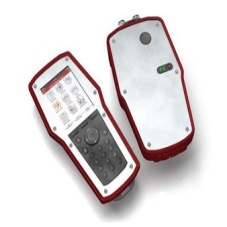 Балансировочные клапаны GIANCOMINI(ИТАЛИЯ)Балансировочные клапаны GIANCOMINI(ИТАЛИЯ)Балансировочные клапаны GIANCOMINI(ИТАЛИЯ)Балансировочные клапаны GIANCOMINI(ИТАЛИЯ)Балансировочные клапаны GIANCOMINI(ИТАЛИЯ)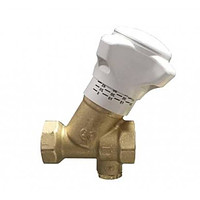 НаименованиеНаименованиеНаименованиеПрисоед-еХарактеристикаХарактеристикаЦенаБалансировочный ручной клапанБалансировочный ручной клапанБалансировочный ручной клапан1/2"Pn = 25бар Tmax = 110оС Pn = 25бар Tmax = 110оС 9000Балансировочный ручной клапанБалансировочный ручной клапанБалансировочный ручной клапан3/4"Pn = 25 бар Tmax = 110оС Pn = 25 бар Tmax = 110оС 12000Балансировочный ручной клапанБалансировочный ручной клапанБалансировочный ручной клапан1"Pn = 25 бар Tmax = 110оС Pn = 25 бар Tmax = 110оС 18000Клапаны ручные балансировочные с  измерительными штуцерами типа R206BКлапаны ручные балансировочные с  измерительными штуцерами типа R206BКлапаны ручные балансировочные с  измерительными штуцерами типа R206BКлапаны ручные балансировочные с  измерительными штуцерами типа R206BКлапаны ручные балансировочные с  измерительными штуцерами типа R206BКлапаны ручные балансировочные с  измерительными штуцерами типа R206BКлапаны ручные балансировочные с  измерительными штуцерами типа R206BНаименованиеНаименованиеНаименованиеПрисоед-еХарактеристикаХарактеристикаЦенаБалансировочный ручной клапанБалансировочный ручной клапанБалансировочный ручной клапан1/2"Pn = 25бар Tmax = 110оС Pn = 25бар Tmax = 110оС 14900Балансировочный ручной клапанБалансировочный ручной клапанБалансировочный ручной клапан3/4"Pn = 25 бар Tmax = 110оС Pn = 25 бар Tmax = 110оС 15300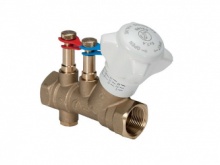 Балансировочный ручной клапанБалансировочный ручной клапанБалансировочный ручной клапан1"Pn = 25 бар Tmax = 110оС Pn = 25 бар Tmax = 110оС 16400Балансировочный ручной клапанБалансировочный ручной клапанБалансировочный ручной клапан1 1/4Pn = 25 бар Tmax = 110оС Pn = 25 бар Tmax = 110оС 22000Балансировочный ручной клапанБалансировочный ручной клапанБалансировочный ручной клапан1 1/2Pn = 25 бар Tmax = 110оС Pn = 25 бар Tmax = 110оС 32100Балансировочный ручной клапанБалансировочный ручной клапанБалансировочный ручной клапан2Pn = 25 бар Tmax = 110оС Pn = 25 бар Tmax = 110оС 38800Клапаны автоматические балансировочные с импульсной трубкой типа R206C-1Клапаны автоматические балансировочные с импульсной трубкой типа R206C-1Клапаны автоматические балансировочные с импульсной трубкой типа R206C-1Клапаны автоматические балансировочные с импульсной трубкой типа R206C-1Клапаны автоматические балансировочные с импульсной трубкой типа R206C-1Клапаны автоматические балансировочные с импульсной трубкой типа R206C-1Клапаны автоматические балансировочные с импульсной трубкой типа R206C-1Клапаны автоматические балансировочные с импульсной трубкой типа R206C-1Клапаны автоматические балансировочные с импульсной трубкой типа R206C-1Клапаны автоматические балансировочные с импульсной трубкой типа R206C-1Клапаны автоматические балансировочные с импульсной трубкой типа R206C-1Клапаны автоматические балансировочные с импульсной трубкой типа R206C-1Клапаны автоматические балансировочные с импульсной трубкой типа R206C-1Клапаны автоматические балансировочные с импульсной трубкой типа R206C-1НаименованиеНаименованиеНаименованиеПрисоед-еХарактеристикаХарактеристикаЦена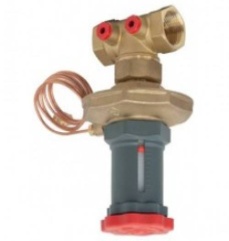 Балансировочный автоматический клапанБалансировочный автоматический клапанБалансировочный автоматический клапан1/2"Pn = 16бар Tmax = 110оС Pn = 16бар Tmax = 110оС 44100Балансировочный автоматический клапанБалансировочный автоматический клапанБалансировочный автоматический клапан3/4"Pn = 16 бар Tmax = 110оС Pn = 16 бар Tmax = 110оС 47000Балансировочный автоматический клапанБалансировочный автоматический клапанБалансировочный автоматический клапан1"Pn = 16 бар Tmax = 110оС Pn = 16 бар Tmax = 110оС 59600Балансировочный автоматический клапанБалансировочный автоматический клапанБалансировочный автоматический клапан1 1/4Pn = 16бар Tmax = 110оС Pn = 16бар Tmax = 110оС 67000Балансировочный автоматический клапанБалансировочный автоматический клапанБалансировочный автоматический клапан1 1/2Pn = 16 бар Tmax = 110оС Pn = 16 бар Tmax = 110оС 90200Балансировочный автоматический клапанБалансировочный автоматический клапанБалансировочный автоматический клапан2Pn = 16 бар Tmax = 110оС Pn = 16 бар Tmax = 110оС 110100Электронные средства автоматизации и регулирующая арматура mut (Италия)Электронные средства автоматизации и регулирующая арматура mut (Италия)Электронные средства автоматизации и регулирующая арматура mut (Италия)Электронные средства автоматизации и регулирующая арматура mut (Италия)Электронные средства автоматизации и регулирующая арматура mut (Италия)Электронные средства автоматизации и регулирующая арматура mut (Италия)Электронные средства автоматизации и регулирующая арматура mut (Италия)Клапан регулирующий  седельный двухходовой МК(резьбовой),Pn=16 бар,Тmax=150°C,mut (Италия)Клапан регулирующий  седельный двухходовой МК(резьбовой),Pn=16 бар,Тmax=150°C,mut (Италия)Клапан регулирующий  седельный двухходовой МК(резьбовой),Pn=16 бар,Тmax=150°C,mut (Италия)Клапан регулирующий  седельный двухходовой МК(резьбовой),Pn=16 бар,Тmax=150°C,mut (Италия)Клапан регулирующий  седельный двухходовой МК(резьбовой),Pn=16 бар,Тmax=150°C,mut (Италия)Клапан регулирующий  седельный двухходовой МК(резьбовой),Pn=16 бар,Тmax=150°C,mut (Италия)Клапан регулирующий  седельный двухходовой МК(резьбовой),Pn=16 бар,Тmax=150°C,mut (Италия)НаименованиеНаименованиеНаименованиеDNПрисоед-еХод штокаЦена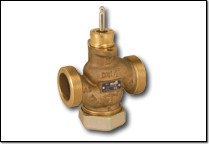 Клапан регулирующий  седельный двухходовой МК(резьбовой)Клапан регулирующий  седельный двухходовой МК(резьбовой)Клапан регулирующий  седельный двухходовой МК(резьбовой)15151435400Клапан регулирующий  седельный двухходовой МК(резьбовой)Клапан регулирующий  седельный двухходовой МК(резьбовой)Клапан регулирующий  седельный двухходовой МК(резьбовой)20201435400Клапан регулирующий  седельный двухходовой МК(резьбовой)Клапан регулирующий  седельный двухходовой МК(резьбовой)Клапан регулирующий  седельный двухходовой МК(резьбовой)25251438300Клапан регулирующий  седельный двухходовой МК(резьбовой)Клапан регулирующий  седельный двухходовой МК(резьбовой)Клапан регулирующий  седельный двухходовой МК(резьбовой)32321442400Клапан регулирующий  седельный двухходовой МК(резьбовой)Клапан регулирующий  седельный двухходовой МК(резьбовой)Клапан регулирующий  седельный двухходовой МК(резьбовой)40401442900Электроприводы для регулирующих клапанов МК Электроприводы для регулирующих клапанов МК Электроприводы для регулирующих клапанов МК Электроприводы для регулирующих клапанов МК Электроприводы для регулирующих клапанов МК Электроприводы для регулирующих клапанов МК Электроприводы для регулирующих клапанов МК НаименованиеНаименованиеНаименованиеТипДиаметр клапанаХод штокаЦенаЭлектроприводы Электроприводы Электроприводы AS/250/75/0015-321560800Электроприводы Электроприводы Электроприводы AS/800/240/0032-653078300Электроприводы Электроприводы Электроприводы AS/1400/150/0050-6530108300Клапан регулирующий  седельный трехходовой МК(резьбовой),Pn=16 бар,Тmax=150°CКлапан регулирующий  седельный трехходовой МК(резьбовой),Pn=16 бар,Тmax=150°CКлапан регулирующий  седельный трехходовой МК(резьбовой),Pn=16 бар,Тmax=150°CКлапан регулирующий  седельный трехходовой МК(резьбовой),Pn=16 бар,Тmax=150°CКлапан регулирующий  седельный трехходовой МК(резьбовой),Pn=16 бар,Тmax=150°CКлапан регулирующий  седельный трехходовой МК(резьбовой),Pn=16 бар,Тmax=150°CКлапан регулирующий  седельный трехходовой МК(резьбовой),Pn=16 бар,Тmax=150°CНаименованиеНаименованиеНаименованиеDNПрисоед-еХод штокаЦенаКлапан регулирующий  седельный двухходовой МК(резьбовой)Клапан регулирующий  седельный двухходовой МК(резьбовой)Клапан регулирующий  седельный двухходовой МК(резьбовой)15151436200Клапан регулирующий  седельный двухходовой МК(резьбовой)Клапан регулирующий  седельный двухходовой МК(резьбовой)Клапан регулирующий  седельный двухходовой МК(резьбовой)20201436200Клапан регулирующий  седельный двухходовой МК(резьбовой)Клапан регулирующий  седельный двухходовой МК(резьбовой)Клапан регулирующий  седельный двухходовой МК(резьбовой)25251439000Клапан регулирующий  седельный двухходовой МК(резьбовой)Клапан регулирующий  седельный двухходовой МК(резьбовой)Клапан регулирующий  седельный двухходовой МК(резьбовой)32321443300Клапан регулирующий  седельный двухходовой МК(резьбовой)Клапан регулирующий  седельный двухходовой МК(резьбовой)Клапан регулирующий  седельный двухходовой МК(резьбовой)40401447300Клапан регулирующий  седельный МК(фланцевые),Pn=16 бар,Тmax=150°CКлапан регулирующий  седельный МК(фланцевые),Pn=16 бар,Тmax=150°CКлапан регулирующий  седельный МК(фланцевые),Pn=16 бар,Тmax=150°CКлапан регулирующий  седельный МК(фланцевые),Pn=16 бар,Тmax=150°CКлапан регулирующий  седельный МК(фланцевые),Pn=16 бар,Тmax=150°CКлапан регулирующий  седельный МК(фланцевые),Pn=16 бар,Тmax=150°CКлапан регулирующий  седельный МК(фланцевые),Pn=16 бар,Тmax=150°C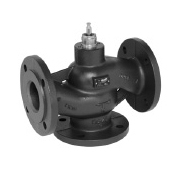 НаименованиеНаименованиеНаименованиеDNПрисоед-еХод штокаЦенаКлапан регулирующий  седельный двухходовой МК(резьбовой)Клапан регулирующий  седельный двухходовой МК(резьбовой)Клапан регулирующий  седельный двухходовой МК(резьбовой)151514121300Клапан регулирующий  седельный двухходовой МК(резьбовой)Клапан регулирующий  седельный двухходовой МК(резьбовой)Клапан регулирующий  седельный двухходовой МК(резьбовой)202014169500Клапан регулирующий  седельный двухходовой МК(резьбовой)Клапан регулирующий  седельный двухходовой МК(резьбовой)Клапан регулирующий  седельный двухходовой МК(резьбовой)252514207800Контр-фланцы замыкающиеКонтр-фланцы замыкающиеКонтр-фланцы замыкающиеКонтр-фланцы замыкающиеКонтр-фланцы замыкающиеКонтр-фланцы замыкающиеКонтр-фланцы замыкающиеНаименованиеНаименованиеНаименованиеDNPN,бар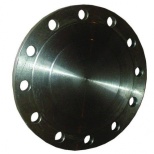 Конт-фланцы замыкающиеКонт-фланцы замыкающиеКонт-фланцы замыкающие501671007100Конт-фланцы замыкающиеКонт-фланцы замыкающиеКонт-фланцы замыкающие651684008400Конт-фланцы замыкающиеКонт-фланцы замыкающиеКонт-фланцы замыкающие80161090010900